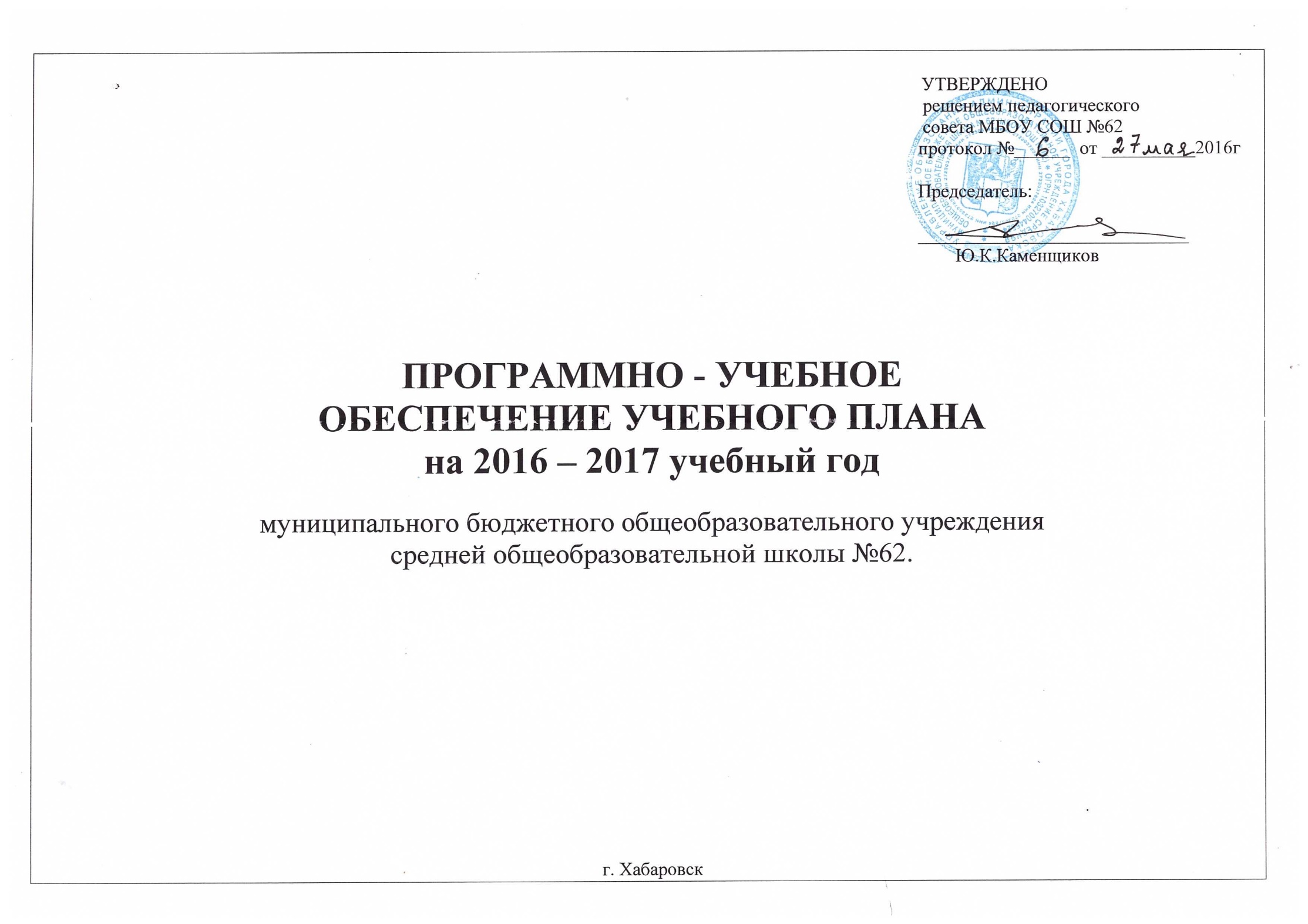 НАЧАЛЬНАЯ ШКОЛА1 класс. Программа «Перспективная начальная школа».1 класс. Программа «Школа России».2 класс. Программа «Перспективная начальная школа».3 класс. Программа «Перспективная начальная школа».4 класс. Программа «Школа 2100».ОСНОВНОЕ И СРЕДНЕЕ ОБЩЕЕ ОБРАЗОВАНИЕ5 класс6 классРУССКИЙ ЯЗЫКИНОСТРАННЫЙ ЯЗЫКФИЗИКАГЕОГРАФИЯОБЩЕСТВОЗНАНИЕПРАВОЭКОНОМИКАМАТЕМАТИКАИНФОРМАТИКА И ИКТЧЕРЧЕНИЕТЕХНОЛОГИЯОСНОВЫ БЕЗОПАСНОСТИ ЖИЗНЕДЕЯТЕЛЬНОСТИФИЗИЧЕСКАЯ КУЛЬТУРАМУЗЫКАИЗОБРАЗИТЕЛЬНОЕ ИСКУССТВОПредмет по учебному плануУчебная программаКол-во часовСоответствующий учебникРусский языкРабочая программа по русскому языку, разработанная на основе Основной образовательной  программы НОО  МБОУ СОШ № 62 в соответствии с содержанием учебника УМК «Перспективная начальная школа». 5Агаркова Н.Г., Агарков Ю.А. Азбука. Учебник по обучению грамоте и чтению. – М, Академкнига, 2014-2015г. Агаркова Н.Г., Агарков Ю.А. «Тетрадь по письму в 3-х частях. – М, Академкнига, 2014-2015г. Чуракова Н.А. Русский язык. 1 класс – М, Академкнига, 2014-2015г. Литературное чтениеРабочая программа по литературному чтению, разработанная на основе Основной образовательной  программы НОО  МБОУ СОШ № 62 в соответствии с содержанием учебника УМК «Перспективная начальная школа».4Агаркова Н.Г., Агарков Ю.А. Азбука. Учебник по обучению грамоте и чтению. – М, Академкнига, 2014г. Чуракова Н.А. Литературное чтение. 1 класс – М, Академкнига, 2014-2015г.Математика Рабочая программа по математике, разработанная на основе Основной образовательной  программы НОО  МБОУ СОШ № 62 в соответствии с содержанием учебника УМК «Перспективная начальная школа».4Чекин А.Л. Математика. 1 класс – М, Академкнига, 2014г.Окружающий мирРабочая программа по окружающему миру, разработанная на основе Основной образовательной  программы НОО  МБОУ СОШ № 62 в соответствии с содержанием учебника УМК «Перспективная начальная школа».2Федотова О.Н., Трафимова Г.В., Трафимов С.А. Окружающий мир. 1 класс – М, Академкнига, 2014-2015г.ТехнологияРабочая программа по технологии разработанная, на основе Примерной основной образовательной  программы (Москва, Просвещение, 2010г.) в соответствии с содержанием учебника УМК «Перспективная начальная школа».1Рагозина Т.М., Гринева А.А. Технология. . 1 класс – М, Академкнига, 2014-2015г.Изобразительное искусствоРабочая программа по изобразительному искусству, разработанная на основе Основной образовательной  программы НОО  МБОУ СОШ № 62 в соответствии с содержанием учебника Неменского М.Б. «Изобразительное искусство»1 Неменский М.Б. «Изобразительное искусство». 1класс – М., Просвещение, 2014-2015г.Физическая культураРабочая программа по физической культуре, разработанная на основе Основной образовательной  программы НОО  МБОУ СОШ № 62 в соответствии с содержанием учебника Матвеев А.П. «Физическая культура» 3Матвеев А.П. «Физическая культура» 1 класс–М, Просвещение, 2014-2015гМузыкаРабочая программа по музыке, разработанная на основе Основной образовательной  программы НОО  МБОУ СОШ № 621Предмет по учебному плануУчебная программаКол-во часовСоответствующий учебникРусский языкРабочая программа по русскому языку, разработанная на основе Основной образовательной  программы НОО  МБОУ СОШ № 62 в соответствии с содержанием учебника УМК «Школа России». 5Горецкий В.Г., Кирюшкин В.А., Виноградская Л.А. Азбука. В 2-х частях – М, Просвещение, 2016 Рамзаева К.Г. Русский язык. 1 класс – М, Просвещение, 2016 Литературное чтениеРабочая программа по литературному чтению, разработанная на основе Основной образовательной  программы НОО  МБОУ СОШ № 62 в соответствии с содержанием учебника УМК «Школа России». 4 Горецкий В.Г, Кирюшкин В.А., Виноградская Л.А. Азбука. В 2-х частях – М, Просвещение, 2016 Климанова Л.Ф., Горецкий В.Г, Голованова М.В.. Литературное чтение. 1 класс – М, Просвещение, 2016 Математика Рабочая программа по математике, разработанная на основе Основной образовательной  программы НОО  МБОУ СОШ № 62 в соответствии с содержанием учебника УМК «Школа России».4Моро М.И., Волкова С.И. Математика. В 2-х частях.1 класс – М, Просвещение, 2016 Окружающий мирРабочая программа по окружающему миру, разработанная на основе Основной образовательной  программы НОО  МБОУ СОШ № 62 в соответствии с содержанием учебника УМК «Школа России».2Плешаков А.А. Окружающий мир. В 2-х частях.1 класс – М, Просвещение, 2016 ТехнологияРабочая программа по технологии разработанная, на основе Примерной основной образовательной  программы (Москва, Просвещение, 2010г.) в соответствии с содержанием учебника УМК «Школа России».1Лутцева Е.А., Зуева Т.П. Технология. . 1 класс – М, Просвещение, 2016 Изобразительное искусствоРабочая программа по изобразительному искусству, разработанная на основе Основной образовательной  программы НОО  МБОУ СОШ № 62 в соответствии с содержанием учебника Неменского М.Б. «Изобразительное искусство»1 Неменский М.Б. «Изобразительное искусство». 1класс – М., Просвещение, 2014-2015г.Физическая культураРабочая программа по физической культуре, разработанная на основе Основной образовательной  программы НОО  МБОУ СОШ № 62 в соответствии с содержанием учебника Матвеев А.П. «Физическая культура» 3Матвеев А.П. «Физическая культура» 1 класс–М, Просвещение, 2014-2015гМузыкаРабочая программа по музыке, разработанная на основе Основной образовательной  программы НОО  МБОУ СОШ № 621Предмет по учебному плануУчебная программаКол-во часовСоответствующий учебникРусский языкРабочая программа по русскому языку, разработанная на основе Основной образовательной  программы НОО  МБОУ СОШ № 62 в соответствии с содержанием учебника УМК «Перспективная начальная школа». 5Чуракова Н.А. Русский язык.   2 класс – М, Академкнига, 2015г. Литературное чтениеРабочая программа по литературному чтению, разработанная на основе Основной образовательной  программы НОО  МБОУ СОШ № 62 в соответствии с содержанием учебника УМК «Перспективная начальная школа».4Чуракова Н.А. Литературное чтение. 2 класс – М, Академкнига, 2015г.Иностранный язык(английский)Рабочая программа по английскому языку, разработанная на основе Основной образовательной  программы НОО  МБОУ СОШ № 62 в соответствии с содержанием учебника Биболетова М.З.2Биболетова М.З. и др. «Enjoy Englih-.Учебник английского языка, изд-во «Титул», 2013г.Математика Рабочая программа по математике, разработанная на основе Основной образовательной  программы НОО  МБОУ СОШ № 62 в соответствии с содержанием учебника УМК «Перспективная начальная школа».4Чекин А.Л. Математика. 2 класс – М, Академкнига, 2015г.Окружающий мирРабочая программа по окружающему миру, разработанная на основе Основной образовательной  программы НОО  МБОУ СОШ № 62 в соответствии с содержанием учебника УМК «Перспективная начальная школа».2Федотова О.Н., Трафимова Г.В., Трафимов С.А. Окружающий мир. 2 класс – М, Академкнига, 2015г.ТехнологияРабочая программа по технологии разработанная, на основе Основной образовательной  программы НОО  МБОУ СОШ № 62 в соответствии с содержанием учебника УМК «Перспективная начальная школа».1Рагозина Т.М., Гринева А.А. Технология. 2 класс – М, Академкнига, 2015г.Изобразительное искусствоРабочая программа по изобразительному искусству, разработанная на основе Основной образовательной  программы НОО  МБОУ СОШ № 62 в соответствии с содержанием учебника Неменского М.Б. «Изобразительное искусство»1 Неменский М.Б. «Изобразительное искусство» 2 класс – М., Просвещение, 2015г.Физическая культураРабочая программа по физической культуре, разработанная на основе Основной образовательной  программы НОО  МБОУ СОШ № 62 в соответствии с содержанием учебника Матвеев А.П. «Физическая культура» 3Матвеев А.П. «Физическая культура» 2 класс–М, Просвещение, 2015гМузыкаРабочая программа по музыке, разработанная на основе Основной образовательной  программы НОО  МБОУ СОШ № 621Предмет по учебному плануУчебная программаКол-во часовСоответствующий учебникРусский языкРабочая программа по русскому языку, разработанная на основе Основной образовательной  программы НОО  МБОУ СОШ № 62 в соответствии с содержанием учебника УМК «Перспективная начальная школа». 5Чуракова Н.А. Русский язык.   3 класс – М, Академкнига, 2015-2016г. Литературное чтениеРабочая программа по литературному чтению, разработанная на основе Основной образовательной  программы НОО  МБОУ СОШ № 62 в соответствии с содержанием учебника УМК «Перспективная начальная школа».4Чуракова Н.А. Литературное чтение. 3 класс – М, Академкнига, 2015-2016г.Иностранный язык(английский)Рабочая программа по английскому языку, разработанная на основе Основной образовательной  программы НОО  МБОУ СОШ № 62 в соответствии с содержанием учебника Биболетова М.З.2Биболетова М.З. и др. «Enjoy Englih-3”.Учебник английского языка, изд-во «Титул», 2013г.Математика Рабочая программа по математике, разработанная на основе Основной образовательной  программы НОО  МБОУ СОШ № 62 в соответствии с содержанием учебника УМК «Перспективная начальная школа».4Чекин А.Л. Математика. 3 класс – М, Академкнига, 2015-2016г.Окружающий мирРабочая программа по окружающему миру, разработанная на основе Основной образовательной  программы НОО  МБОУ СОШ № 62 в соответствии с содержанием учебника УМК «Перспективная начальная школа».2Федотова О.Н., Трафимова Г.В., Трафимов С.А. Окружающий мир. 3 класс – М, Академкнига, 2015-2016г.ТехнологияРабочая программа по технологии разработанная, на основе Основной образовательной  программы НОО  МБОУ СОШ № 62 в соответствии с содержанием учебника УМК «Перспективная начальная школа».1Рагозина Т.М., Гринева А.А. Технология. 3 класс – М, Академкнига, 2015-2016г.Изобразительное искусствоРабочая программа по изобразительному искусству, разработанная на основе Основной образовательной  программы НОО  МБОУ СОШ № 62 в соответствии с содержанием учебника Неменского М.Б. «Изобразительное искусство»1 Неменский М.Б. «Изобразительное искусство» 3 класс – М., Просвещение, 2015-2016г.Физическая культураРабочая программа по физической культуре, разработанная на основе Основной образовательной  программы НОО  МБОУ СОШ № 62 в соответствии с содержанием учебника Матвеев А.П. «Физическая культура» 3Матвеев А.П. «Физическая культура» 3 класс–М, Просвещение, 2015-2016гМузыкаРабочая программа по музыке, разработанная на основе Основной образовательной  программы НОО  МБОУ СОШ № 621Предмет по учебному плануУчебная программаКол-во часовСоответствующий учебникРусский языкРабочая программа по русскому языку, разработанная на основе Основной образовательной  программы НОО  МБОУ СОШ № 62в соответствии с содержанием учебника УМК «Школа 2100». 5Бунеев Р.Н., Бунеева Е.В. Русский язык 4 класс. Ч.1и 2 – М, Баласс, 2013г. Литературное чтениеРабочая программа по литературному чтению, разработанная на основе Основной образовательной  программы НОО  МБОУ СОШ № 62в соответствии с содержанием учебника УМК «Школа 2100».3 Бунеев Р.Н., Бунеева Е.В. Литературное чтение «В океане света». 4 класс. Ч.1,2 – М, Баласс , 2013г.Иностранный язык(английский)Рабочая программа по английскому языку, разработанная на основе Основной образовательной  программы НОО  МБОУ СОШ № 62в соответствии с содержанием учебника Биболетова М.З..2Биболетова М.З. и др. «Enjoy Englih-4”.Учебник английского языка, изд-во «Титул», 2013г.Математика Рабочая программа по математике, разработанная на основе Основной образовательной  программы НОО  МБОУ СОШ № 62в соответствии с содержанием учебника УМК «Школа 2100».4Демидова Т.Е., Козлова С.А.«Моя математика». Учебник-тетрадь.4 класс. Ч.1, 2, 3, – М, Баласс, 2013г.Окружающий мирРабочая программа по окружающему миру, разработанная на основе Основной образовательной  программы НОО  МБОУ СОШ № 62 в соответствии с содержанием учебника УМК «Школа 2100».2Вахрушев А.А. «Человек и природа» 4 класс. Ч.1– М, Баласс, 2013г.Данилов Д.Д., Тырин С.В.  «Человек и человечество». 4 класс. Ч.2– М, Баласс, 2013г.ТехнологияРабочая программа по технологии разработанная, на основе Основной образовательной  программы НОО  МБОУ СОШ № 62в соответствии с содержанием учебника УМК «Школа 2100».1Куревина О.А., Лутцева Е.А.  «Прекрасное рядом с тобой» 4 класс.– М,  Баласс, 2013г.    Изобразительное искусствоРабочая программа по изобразительному искусству, разработанная на основе Основной образовательной  программы НОО  МБОУ СОШ № 62в соответствии с содержанием учебника Неменского М.Б. «Изобразительное искусство»1 Неменский М.Б. «Изобразительное искусство». 4класс – М., Просвещение, 2015г.Физическая культураРабочая программа по физической культуре, разработанная на основе Основной образовательной  программы НОО  МБОУ СОШ № 62в соответствии с содержанием учебника Матвеев А.П. «Физическая культура» 3Матвеев А.П. «Физическая культура». 4класс–М, Просвещение, 2015гМузыкаРабочая программа по музыке, разработанная на основе Основной образовательной  программы НОО  МБОУ СОШ № 621Основы религиозных культур и светской этикиРабочая программа по Основам религиозных культур и светской этики, разработанная на основе Основной образовательной  программы НОО  МБОУ СОШ № 621А.Я.Данилюк « Основы светской этики» 4 -5 класс. – М, Просвещение, 2012г.Предмет поучебному плануУчебная программаСоответствующий учебникКол-во часовРусский языкРабочая программа по русскому языку, разработанная на основе Основной образовательной программы ООО МБОУ СОШ №62 в соответствии с содержанием указанного учебника Разумовская М.М., Львова С.И. и др. «Русский язык»  5 класс. – М., Дрофа, 2012 - 2016г.5ЛитератураРабочая программа по литературе, разработанная на основе Основной образовательной программы ООО МБОУ СОШ №62 в соответствии с содержанием указанного учебника Коровина В.Я., Журавлёв В.П. и др. «Литература» 5 класс, в 2-х частях.  – М., Просвещение, 2012 -  2016г.3Английский языкРабочая программа по английскому языку, разработанная на основе Основной образовательной программы ООО МБОУ СОШ №62 в соответствии с содержанием указанного учебника Комарова Ю.А., Ларионова И.В. и др. «Английский язык»  5 класс. – М, Русское слово, 2012 - 2016г.3МатематикаРабочая программа по математике, разработанная на основе Основной образовательной программы ООО МБОУ СОШ №62 в соответствии с содержанием указанного учебника Виленкин Н.Я. и др. «Математика» 5класс. – М., Мнемозина, 2012 - 2016г.5История Рабочая программа по истории, разработанная на основе Основной образовательной программы ООО МБОУ СОШ №62 в соответствии с содержанием указанного учебника Вигасин А.А., Годер Г.И. «Всеобщая история. История Древнего мира» 5 класс, - М, Просвещение, 2012 –2016г.2БиологияРабочая программа по биологии, разработанная на основе Основной образовательной программы ООО МБОУ СОШ №62 в соответствии с содержанием указанного учебника Пономарёва И.Н., Корнилова О.А., Николаев И.В. и др. «Биология» 5 класс, - М, Вентана - Граф, 2012 - 2016г.1ГеографияРабочая программа по географии составлена на основе Основной образовательной программы ООО МБОУ СОШ №62  в соответствии с содержанием указанного учебникаЛобжанидзе А.А. «География» 5 класс, - М, СФЕРА, 2013 -2016г.1ИЗОРабочая программа по изобразительному искусству, разработанная на основе Основной образовательной программы ООО МБОУ СОШ №62 1МузыкаРабочая программа по музыке, разработанная на основе Основной образовательной программы ООО МБОУ СОШ №62 1ТехнологияРабочая программа по технологии, разработанная на основе Основной образовательной программы ООО МБОУ СОШ №62 в соответствии с содержанием указанного учебника  «Технология. Обслуживающий труд»  5 класс. Под ред. Симоненко В.Д. –М.: Вентана - Граф, 2012-2016г«Технология. Технический труд» 5 класс.  Под редакцией Симоненко В.Д.-М, Вентана – Граф, 2012-2016г2Физическая культураРабочая программа по физической культуре, разработанная на основе Основной образовательной программы ООО МБОУ СОШ №62 в соответствии с содержанием указанного учебника А.П.Матвеев  «Физическая культура» 5класс,  - М, Просвещение, 2012 - 2016г.3ОБЖРабочая программа по основам безопасности жизнедеятельности, разработанная на основе Основной образовательной программы ООО МБОУ СОШ №62 в соответствии с содержанием указанного учебника Фролов  М. П., Литвинов  Е.Н. под ред. Воробьева Ю.Л. «Основы безопасности жизнедеятельности» 5 класс. – М, АСТ, Астрель, 2012-2016г.1Предмет поучебному плануУчебная программаСоответствующий учебникКол-во часовРусский языкРабочая программа по русскому языку, разработанная на основе Основной образовательной программы ООО МБОУ СОШ №62 в соответствии с содержанием указанного учебникаРазумовская М.М., Львова С.И. и др. «Русский язык»  6 класс. – М., Дрофа, 2012 - 2016г.6ЛитератураРабочая программа по литературе, разработанная на основе Основной образовательной программы ООО МБОУ СОШ №62 в соответствии с содержанием указанного учебника Полухина В.П. «Литература» 6 класс, в 2-х частях.  – М., Просвещение, 2012 -  2016г.3Английский языкРабочая программа по английскому языку, разработанная на основе Основной образовательной программы ООО МБОУ СОШ №62 в соответствии с содержанием указанного учебника Комарова Ю.А., Ларионова И.В. и др. «Английский язык»  6 класс. – М, Русское слово, 2012 - 2016г.Тер - Минасова С.Г., Узунова Л.М. и др. «English» 6 класс, в 2-х частях. – М., Академкнига, 2013 - 2016г.3МатематикаРабочая программа по математике, разработанная на основе Основной образовательной программы ООО МБОУ СОШ №62 в соответствии с содержанием указанного учебника Виленкин Н.Я. и др. «Математика» 6класс. – М., Мнемозина, 2012 - 2016г.6История Рабочая программа по истории, разработанная на основе Основной образовательной программы ООО МБОУ СОШ №62 в соответствии с содержанием указанного учебника Агибалова Е.В., Донской Г.М. «История средних веков» 6 класс, - М, Просвещение, 2012 –2016г.Арсеньев Н.М. «История России» 6 класс, - М, Просвещение, 2012 – 2016г.2ОбществознаниеРабочая программа по обществознанию, разработанная на основе Основной образовательной программы ООО МБОУ СОШ №62 в соответствии с содержанием указанного учебника Виноградова Н.Ф. «Обществознание» 6 класс, - М, Просвещение, 2012 – 2016г.1ГеографияРабочая программа по географии, разработанная на основе Основной образовательной программы ООО МБОУ СОШ №62 в соответствии с содержанием указанного учебника Лобжанидзе А.А. «География» 5 – 6 класс, - М, Просвещение, 2013 -2016г.1БиологияРабочая программа по биологии, разработанная на основе Основной образовательной программы ООО МБОУ СОШ №62 в соответствии с содержанием указанного учебника Пономарёва И.Н. «Биология» 6 класс, - М, Вентана - Граф, 2012 - 2016г.1ИЗОРабочая программа по изобразительному искусству, разработанная на основе Основной образовательной программы ООО МБОУ СОШ №62 1МузыкаРабочая программа по музыке, разработанная на основе Основной образовательной программы ООО МБОУ СОШ №62 1ТехнологияРабочая программа по технологии, разработанная на основе Основной образовательной программы ООО МБОУ СОШ №62 в соответствии с содержанием указанного учебника  «Технология. Обслуживающий труд»  6 класс. Под ред. Симоненко В.Д. –М.: Вентана - Граф, 2012-2015г«Технология. Технический труд»  6 класс.  Под редакцией Симоненко В.Д.-М,  Вентана – Граф, 2012-2015г2Физическая культураРабочая программа по физической культуре, разработанная на основе Основной образовательной программы ООО МБОУ СОШ №62 в соответствии с содержанием указанного учебника Матвеев А.П. «Физическая культура» 6-7класс, - М, Просвещения, 2012-2015г3ОБЖРабочая программа по основам безопасности жизнедеятельности, разработанная на основе Основной образовательной программы ООО МБОУ СОШ №62 в соответствии с содержанием указанного учебника  Фролов  М. П., Литвинов  Е.Н. под ред. Воробьева Ю.Л. «Основы безопасности жизнедеятельности» 6 класс. – М, АСТ, Астрель, 2012-2015г.1КлассНаправлениеУчебникУчебная программаУчебная программаКол-во часов в неделю7 классобщеобразовРазумовская М.М., Львова С.И. и др. «Русский язык» 7 класс. – М, Дрофа, 2012-2016г.Рабочая программа составлена на основе примерной программы по русскому языку основного общего образования, автор -  составитель Э.Д.Днепров и др. – М, Дрофа, 2007 в соответствии с содержанием указанного учебника.Рабочая программа составлена на основе примерной программы по русскому языку основного общего образования, автор -  составитель Э.Д.Днепров и др. – М, Дрофа, 2007 в соответствии с содержанием указанного учебника.48 классобщеобразовРазумовская М.М., Львова С.И. и др. «Русский язык» 8 класс. – М, Дрофа, 2012-2016г.Рабочая программа составлена на основе примерной программы по русскому языку основного общего образования, автор -  составитель Э.Д.Днепров и др. – М, Дрофа, 2007 в соответствии с содержанием указанного учебника.Рабочая программа составлена на основе примерной программы по русскому языку основного общего образования, автор -  составитель Э.Д.Днепров и др. – М, Дрофа, 2007 в соответствии с содержанием указанного учебника.39 классобщеобразовРазумовская М.М., Львова С.И. и др. «Русский язык»  9 класс. – М, Дрофа, 2012-2016г.Рабочая программа составлена на основе примерной программы по русскому языку основного общего образования, автор -  составитель Э.Д.Днепров и др. – М, Дрофа, 2007 в соответствии с содержанием указанного учебника.Рабочая программа составлена на основе примерной программы по русскому языку основного общего образования, автор -  составитель Э.Д.Днепров и др. – М, Дрофа, 2007 в соответствии с содержанием указанного учебника.210 класссоциально-математический профильГусарова И.В. «Русский язык» 10 класс (базовый и углублённый уровень). –М., Вентана - Граф, 2015-2016г.Рабочая программа составлена на основе примерной программы по русскому языку среднего общего образования, автор - составитель Э.Д. Днепров и др. – М, Дрофа, 2007 в соответствии с содержанием указанного учебника.Рабочая программа составлена на основе примерной программы по русскому языку среднего общего образования, автор - составитель Э.Д. Днепров и др. – М, Дрофа, 2007 в соответствии с содержанием указанного учебника.311 класссоциально-математический профильГусарова И.В. «Русский язык» 11 класс (базовый и углублённый уровень). –М., Вентана - Граф, 2016г.Рабочая программа составлена на основе примерной программы по русскому языку среднего общего образования, автор - составитель Э.Д. Днепров и др. – М, Дрофа, 2007 в соответствии с содержанием указанного учебника.Рабочая программа составлена на основе примерной программы по русскому языку среднего общего образования, автор - составитель Э.Д. Днепров и др. – М, Дрофа, 2007 в соответствии с содержанием указанного учебника.3ЛИТЕРАТУРАЛИТЕРАТУРАЛИТЕРАТУРАЛИТЕРАТУРАЛИТЕРАТУРАЛИТЕРАТУРАКлассНаправлениеУчебникУчебникУчебная программаКол-во часов в неделю7 классобщеобразовМеркин Г.С. «Литература» 7 класс. – М, Русское слово, 2012-2016гМеркин Г.С. «Литература» 7 класс. – М, Русское слово, 2012-2016гРабочая программа составлена на основе примерной программы по литературе основного общего образования. Автор -  составитель Э.Д.Днепров и др. – М, Дрофа, 2007 в соответствии с содержанием указанного учебника.28 классобщеобразовМеркин Г.С. «Литература» 8 класс.Ч.1; 2; 3.– М, Русское слово, 2012-2016гМеркин Г.С. «Литература» 8 класс.Ч.1; 2; 3.– М, Русское слово, 2012-2016гРабочая программа составлена на основе примерной программы по литературе основного общего образования. Автор -  составитель Э.Д.Днепров и др. – М, Дрофа, 2007 в соответствии с содержанием указанного учебника.29 классобщеобразовЗинин С.А., Сахаров В.И., Чалмаев В.А. Ч 1; 2. «Литература» 9 класс. – М, Русское слово ,2012 - 2016гЗинин С.А., Сахаров В.И., Чалмаев В.А. Ч 1; 2. «Литература» 9 класс. – М, Русское слово ,2012 - 2016гРабочая программа составлена на основе примерной программы по литературе основного общего образования. Автор -  составитель Э.Д.Днепров и др. – М, Дрофа, 2007 в соответствии с содержанием указанного учебника.310 класссоциально-математический профильСахаров В.И., Зинин С.А. «Литература XIX век»10 класс. В 2-х частях (базовый и профильный уровень), – М, Русское слово, 2012-2016г.Сахаров В.И., Зинин С.А. «Литература XIX век»10 класс. В 2-х частях (базовый и профильный уровень), – М, Русское слово, 2012-2016г.Рабочая программа составлена на основе примерной программы по литературе среднего общего образования, автор -  составитель Э.Д.Днепров и др. – М, Дрофа, 2007 в соответствии с содержанием указанного учебника.311 класссоциально-математический профильЧалмаев В.А., Зинин С.А. «Литература XX век»11 класс. В 2-х частях (базовый и профильный уровень), – М, Русское слово, 2012-2016г.Чалмаев В.А., Зинин С.А. «Литература XX век»11 класс. В 2-х частях (базовый и профильный уровень), – М, Русское слово, 2012-2016г.Рабочая программа составлена на основе примерной программы по литературе среднего общего образования, автор -  составитель Э.Д.Днепров и др. – М, Дрофа, 2007 в соответствии с содержанием указанного учебника.3КлассНаправлениеУчебникУчебная программаКол-во часов в неделю7классобщеобразовБиболетова М.З. и др. «EnjoyEnglih» 7 класс. Учебник английского языка, изд – во «Титул», 2012г.Рабочая программа составлена на основе примерной программы по иностранному языку основного общего образования. Автор -  составитель Э.Д.Днепров и др. – М, Дрофа, 2007 в соответствии с содержанием указанного учебника38 классобщеобразовКузовлевВ.П.и др. «Английский язык»8 класс.–  М,  Просвещение, 2012 – 2014г.   Рабочая программа составлена на основе примерной программы по иностранному языку основного общего образования. Автор -  составитель Э.Д.Днепров и др. – М, Дрофа, 2007 в соответствии с содержанием указанного учебника39 классобщеобразовКузовлевВ.П.и др. «Английский язык» 9 класс.–  М,  Просвещение, 2012 – 2014г. Рабочая программа составлена на основе примерной программы по иностранному языку основного общего образования. Автор -  составитель Э.Д.Днепров и др. – М, Дрофа, 2007 в соответствии с содержанием указанного учебника310 класссоциально-математический профильАфанасьева О.В., Дули Д., Михеева И.В. «Английский язык» 10 класс (базовый уровень). - М., Просвещение,  2015-2016г.Рабочая программа составлена на основе примерной программы по иностранному языку среднего общего образования, автор -  составитель Э.Д.Днепров и др. – М, Дрофа, 2007 в соответствии с содержанием указанного учебника.311 класссоциально-математический профильАфанасьева О.В., Дули Д., Михеева И.В. «Английский язык» 11 класс (базовый уровень). - М., Просвещение, 2016г.Рабочая программа составлена на основе примерной программы по иностранному языку среднего общего образования, автор -  составитель Э.Д.Днепров и др. – М, Дрофа, 2007 в соответствии с содержанием указанного учебника.3КлассНаправлениеУчебникУчебникУчебная программаКол-во часов в неделюКол-во часов в неделю7 классобщеобразовПёрышкин А.В.  «Физика» 7 класс.– М, Дрофа, 2012-2016г.   Пёрышкин А.В.  «Физика» 7 класс.– М, Дрофа, 2012-2016г.   Рабочая программа составлена на основе примерной программы по физике основного общего образования. Автор -  составитель Э.Д.Днепров и др. – М, Дрофа, 2007  в соответствии с содержанием указанного учебника228 классобщеобразовПёрышкин А.В.  «Физика» 8 класс.– М, Дрофа,  2012-2016г.   Пёрышкин А.В.  «Физика» 8 класс.– М, Дрофа,  2012-2016г.   Рабочая программа составлена на основе примерной программы по физике основного общего образования. Автор -  составитель Э.Д.Днепров и др. – М, Дрофа, 2007  в соответствии с содержанием указанного учебника229 классобщеобразовПёрышкин А.В.,  Гутник Е.М. «Физика»  9 класс.– М, Дрофа, 2012-2016г.   Пёрышкин А.В.,  Гутник Е.М. «Физика»  9 класс.– М, Дрофа, 2012-2016г.   Рабочая программа составлена на основе примерной программы по физике основного общего образования. Автор -  составитель Э.Д.Днепров и др. – М, Дрофа, 2007  в соответствии с содержанием указанного учебника2210 класссоциально-математический профильМякишев Г.Я. и др. «Физика» 10 класс (базовый уровень). – М,  Просвещение,  2012-2016г.      Мякишев Г.Я. и др. «Физика» 10 класс (базовый уровень). – М,  Просвещение,  2012-2016г.      Рабочая программа составлена на основе примерной программы по физике среднего  общего образования. Автор -  составитель Э.Д.Днепров и др. – М, Дрофа, 2007  в соответствии с содержанием указанного учебника2211 класссоциально-математический профильМякишев Г.Я. и др. «Физика»  11 класс (базовый уровень). – М,  Просвещение,  2012-2016г.      Мякишев Г.Я. и др. «Физика»  11 класс (базовый уровень). – М,  Просвещение,  2012-2016г.      Рабочая программа составлена на основе примерной программы по физике среднего  общего образования. Автор -  составитель Э.Д.Днепров и др. – М, Дрофа, 2007  в соответствии с содержанием указанного учебника22ХИМИЯХИМИЯХИМИЯХИМИЯХИМИЯХИМИЯХИМИЯКлассНаправлениеУчебникУчебная программаУчебная программаКол-во часов в неделюКол-во часов в неделю8 классобщеобразовГабриелян О.С. «Химия» 8 класс. – М, Дрофа, 2012-2016г. Рабочая программа составлена на основе примерной программы по химии основного общего образования. Автор -  составитель Э.Д.Днепров и др. – М, Дрофа, 2007  в соответствии с содержанием указанного учебникаРабочая программа составлена на основе примерной программы по химии основного общего образования. Автор -  составитель Э.Д.Днепров и др. – М, Дрофа, 2007  в соответствии с содержанием указанного учебника229 классобщеобразовГабриелян О.С. и др. «Химия» 9 класс. – М, Дрофа, 2012-2016г. Рабочая программа составлена на основе примерной программы по химии основного общего образования. Автор -  составитель Э.Д.Днепров и др. – М, Дрофа, 2007  в соответствии с содержанием указанного учебникаРабочая программа составлена на основе примерной программы по химии основного общего образования. Автор -  составитель Э.Д.Днепров и др. – М, Дрофа, 2007  в соответствии с содержанием указанного учебника2210 класссоциально-математический профильГабриелян О.С. «Химия» 10 класс (базовый курс) – М, Дрофа, 2012-2016гРабочая программа составлена на основе примерной программы по химии среднего общего образования. Автор -  составитель Э.Д.Днепров и др. – М, Дрофа, 2007  в соответствии с содержанием указанного учебникаРабочая программа составлена на основе примерной программы по химии среднего общего образования. Автор -  составитель Э.Д.Днепров и др. – М, Дрофа, 2007  в соответствии с содержанием указанного учебника1111 класссоциально-математический профильГабриелян О.С. «Химия» 11 класс (базовый курс) – М, Дрофа, 2012-2016гРабочая программа составлена на основе примерной программы по химии среднего общего образования. Автор -  составитель Э.Д.Днепров и др. – М, Дрофа, 2007  в соответствии с содержанием указанного учебникаРабочая программа составлена на основе примерной программы по химии среднего общего образования. Автор -  составитель Э.Д.Днепров и др. – М, Дрофа, 2007  в соответствии с содержанием указанного учебника11БИОЛОГИЯБИОЛОГИЯБИОЛОГИЯБИОЛОГИЯБИОЛОГИЯБИОЛОГИЯБИОЛОГИЯКлассНаправлениеУчебникУчебная программаУчебная программаУчебная программаКол-во часов в неделю7 классобщеобразовЛатюшин В.В.,  Шапкин В.А.. «Биология. Животные»  7 класс. –М,  Дрофа, 2012-2016г. Рабочая программа составлена на основе примерной программы по биологии основного общего образования. Автор -  составитель Э.Д.Днепров и др. – М, Дрофа, 2007  в соответствии с содержанием указанного учебникаРабочая программа составлена на основе примерной программы по биологии основного общего образования. Автор -  составитель Э.Д.Днепров и др. – М, Дрофа, 2007  в соответствии с содержанием указанного учебникаРабочая программа составлена на основе примерной программы по биологии основного общего образования. Автор -  составитель Э.Д.Днепров и др. – М, Дрофа, 2007  в соответствии с содержанием указанного учебника28 классобщеобразовКолесов Д.В.. Маш Р.Д. «Биология» Учебник для 8 класс.- М, Дрофа, 2012– 2016г.   Рабочая программа составлена на основе примерной программы по биологии основного общего образования. Автор -  составитель Э.Д.Днепров и др. – М, Дрофа, 2007  в соответствии с содержанием указанного учебникаРабочая программа составлена на основе примерной программы по биологии основного общего образования. Автор -  составитель Э.Д.Днепров и др. – М, Дрофа, 2007  в соответствии с содержанием указанного учебникаРабочая программа составлена на основе примерной программы по биологии основного общего образования. Автор -  составитель Э.Д.Днепров и др. – М, Дрофа, 2007  в соответствии с содержанием указанного учебника29 классобщеобразовКаменский А.А., Криксунов Е.А., Пасечник В.В. «Биология. Введение в общую биологию и экологию»  9 класс. – М, Дрофа, 2012 – 2016гРабочая программа составлена на основе примерной программы по биологии основного общего образования. Автор -  составитель Э.Д.Днепров и др. – М, Дрофа, 2007  в соответствии с содержанием указанного учебникаРабочая программа составлена на основе примерной программы по биологии основного общего образования. Автор -  составитель Э.Д.Днепров и др. – М, Дрофа, 2007  в соответствии с содержанием указанного учебникаРабочая программа составлена на основе примерной программы по биологии основного общего образования. Автор -  составитель Э.Д.Днепров и др. – М, Дрофа, 2007  в соответствии с содержанием указанного учебника210 класссоциально-математический профильСивоглазов В.И., Агафонова И.Б., Захарова Е.Т. «Общая биология»  10-11 классы. Ч. 1. (базовый уровень) –М.,  Дрофа, 2012-2016г.Рабочая программа составлена на основе примерной программы по биологии среднего общего образования. Автор -  составитель Э.Д.Днепров и др. – М, Дрофа, 2007  в соответствии с содержанием указанного учебникаРабочая программа составлена на основе примерной программы по биологии среднего общего образования. Автор -  составитель Э.Д.Днепров и др. – М, Дрофа, 2007  в соответствии с содержанием указанного учебникаРабочая программа составлена на основе примерной программы по биологии среднего общего образования. Автор -  составитель Э.Д.Днепров и др. – М, Дрофа, 2007  в соответствии с содержанием указанного учебника111 класссоциально-математический профильСивоглазов В.И., Агафонова И.Б., Захарова Е.Т. «Общая биология» 10-11 классы. Ч. 2. (базовый уровень). –М., Дрофа, 2012-2014г.Рабочая программа составлена на основе примерной программы по биологии среднего общего образования. Автор -  составитель Э.Д.Днепров и др. – М, Дрофа, 2007  в соответствии с содержанием указанного учебникаРабочая программа составлена на основе примерной программы по биологии среднего общего образования. Автор -  составитель Э.Д.Днепров и др. – М, Дрофа, 2007  в соответствии с содержанием указанного учебникаРабочая программа составлена на основе примерной программы по биологии среднего общего образования. Автор -  составитель Э.Д.Днепров и др. – М, Дрофа, 2007  в соответствии с содержанием указанного учебника1КлассКлассНаправлениеНаправлениеУчебникУчебная программаУчебная программаКол-во часов в неделю7 класс7 классобщеобразовобщеобразовКлиманова О.А., Климанов В.В. «География. Страноведение» 7 класс– М, Дрофа, 2012 – 2016г.Рабочая программа составлена на основе примерной программы по географии основного общего образования. Автор -  составитель Э.Д.Днепров и др. – М, Дрофа, 2007  в соответствии с содержанием указанного учебникаРабочая программа составлена на основе примерной программы по географии основного общего образования. Автор -  составитель Э.Д.Днепров и др. – М, Дрофа, 2007  в соответствии с содержанием указанного учебника28 класс8 классобщеобразовобщеобразовАлексеев А.И. и др. «География России. Природа и население»  8 класс.- М, Дрофа, 2012 - 2016г.Рабочая программа составлена на основе примерной программы по географии основного общего образования. Автор -  составитель Э.Д.Днепров и др. – М, Дрофа, 2007  в соответствии с содержанием указанного учебникаРабочая программа составлена на основе примерной программы по географии основного общего образования. Автор -  составитель Э.Д.Днепров и др. – М, Дрофа, 2007  в соответствии с содержанием указанного учебника29 класс9 классобщеобразовобщеобразовАлексеев А.И. и др. «География России. Хозяйство и географические районы» 9класс. - М, Дрофа, 2012 – 2016г.Рабочая программа составлена на основе примерной программы по географии основного общего образования. Автор -  составитель Э.Д.Днепров и др. – М, Дрофа, 2007  в соответствии с содержанием указанного учебникаРабочая программа составлена на основе примерной программы по географии основного общего образования. Автор -  составитель Э.Д.Днепров и др. – М, Дрофа, 2007  в соответствии с содержанием указанного учебника210 класс10 класссоциально-математический профильсоциально-математический профильДомогацких Е.М. «География» Ч 1; 2. – М, Русское слово, 2012 – 2016г.Рабочая программа составлена на основе примерной программы по географии среднего общего образования. Автор -  составитель Э.Д.Днепров и др. – М, Дрофа, 2007  в соответствии с содержанием указанного учебникаРабочая программа составлена на основе примерной программы по географии среднего общего образования. Автор -  составитель Э.Д.Днепров и др. – М, Дрофа, 2007  в соответствии с содержанием указанного учебника111 класс11 класссоциально-математический профильсоциально-математический профильДомогацких Е.М. «География»  Ч 1; 2. – М, Русское слово, 2012– 2016г.Рабочая программа составлена на основе примерной программы по географии среднего общего образования. Автор -  составитель Э.Д.Днепров и др. – М, Дрофа, 2007  в соответствии с содержанием указанного учебникаРабочая программа составлена на основе примерной программы по географии среднего общего образования. Автор -  составитель Э.Д.Днепров и др. – М, Дрофа, 2007  в соответствии с содержанием указанного учебника1ИСТОРИЯИСТОРИЯИСТОРИЯИСТОРИЯИСТОРИЯИСТОРИЯИСТОРИЯИСТОРИЯКлассНаправлениеНаправлениеУчебникУчебникУчебникУчебная программаКол-во часов в неделю7 классобщеобразовобщеобразовДмитриев О.В. «Новая история. Конец XV – XVIII век» 7 класс. – М, Русское слово, 2012-2014г.Пчёлов  Е.В.  «История России XVII – XVIII века» 7 класс. – М, Русское слово, 2012-2016гДмитриев О.В. «Новая история. Конец XV – XVIII век» 7 класс. – М, Русское слово, 2012-2014г.Пчёлов  Е.В.  «История России XVII – XVIII века» 7 класс. – М, Русское слово, 2012-2016гДмитриев О.В. «Новая история. Конец XV – XVIII век» 7 класс. – М, Русское слово, 2012-2014г.Пчёлов  Е.В.  «История России XVII – XVIII века» 7 класс. – М, Русское слово, 2012-2016гРабочая программа составлена на основе примерной программы по истории основного общего образования. Автор -  составитель Э.Д.Днепров и др. – М, Дрофа, 2007  в соответствии с содержанием указанного учебника.28 классобщеобразовобщеобразовЗагладин Н.В. «Всеобщая история. Новая  история. XIX – начало XX века» 8 класс. – М, Русское слово, 2012-2016г.Боханов А.Н. «История России XIX век»  8 класс. – М, Русское слово, 2012-2016гЗагладин Н.В. «Всеобщая история. Новая  история. XIX – начало XX века» 8 класс. – М, Русское слово, 2012-2016г.Боханов А.Н. «История России XIX век»  8 класс. – М, Русское слово, 2012-2016гЗагладин Н.В. «Всеобщая история. Новая  история. XIX – начало XX века» 8 класс. – М, Русское слово, 2012-2016г.Боханов А.Н. «История России XIX век»  8 класс. – М, Русское слово, 2012-2016гРабочая программа составлена на основе примерной программы по истории основного общего образования. Автор -  составитель Э.Д.Днепров и др. – М, Дрофа, 2007  в соответствии с содержанием указанного учебника.29 классобщеобразовобщеобразовЗагладин Н.В. « Всеобщая история. Новейшая история зарубежных стран. XX век» 9 класс.   – М, Русское слово,  2012-2016г.Загладин Н.В. « Всеобщая история. Новейшая история зарубежных стран. XX век» 9 класс.   – М, Русское слово,  2012-2016г.Загладин Н.В. « Всеобщая история. Новейшая история зарубежных стран. XX век» 9 класс.   – М, Русское слово,  2012-2016г.Рабочая программа составлена на основе примерной программы по истории основного общего образования. Автор -  составитель Э.Д.Днепров и др. – М, Дрофа, 2007  в соответствии с содержанием указанного учебника.19 классобщеобразовобщеобразовЗагладин Н.В., Минаков С.Т., Козленко С.И., Петров Ю.А. «История Отечества. XX век»  9 класс. – М, Русское слово,  2012-2016г.Загладин Н.В., Минаков С.Т., Козленко С.И., Петров Ю.А. «История Отечества. XX век»  9 класс. – М, Русское слово,  2012-2016г.Загладин Н.В., Минаков С.Т., Козленко С.И., Петров Ю.А. «История Отечества. XX век»  9 класс. – М, Русское слово,  2012-2016г.Рабочая программа составлена на основе примерной программы по истории основного общего образования. Автор -  составитель Э.Д.Днепров и др. – М, Дрофа, 2007  в соответствии с содержанием указанного учебника.210 класссоциально-математический профильсоциально-математический профильЗагладин Н.В., Симония Н.А. «Всеобщая история» (базовый и профильный уровень) 10 класс.  – М., Русское слово, 2012-2016г.Сахаров А.Н., Боханов А.Н. «История России» (базовый и профильный уровень)  10 класс, Ч 1, 2, - М, Русское слово, 2012-2016г.Загладин Н.В., Симония Н.А. «Всеобщая история» (базовый и профильный уровень) 10 класс.  – М., Русское слово, 2012-2016г.Сахаров А.Н., Боханов А.Н. «История России» (базовый и профильный уровень)  10 класс, Ч 1, 2, - М, Русское слово, 2012-2016г.Загладин Н.В., Симония Н.А. «Всеобщая история» (базовый и профильный уровень) 10 класс.  – М., Русское слово, 2012-2016г.Сахаров А.Н., Боханов А.Н. «История России» (базовый и профильный уровень)  10 класс, Ч 1, 2, - М, Русское слово, 2012-2016г.Рабочая программа составлена на основе примерной программы по истории среднего  общего образования. Автор -  составитель Э.Д.Днепров и др. – М, Дрофа, 2007  в соответствии с содержанием указанного учебника211 класссоциально-математический профильсоциально-математический профильЗагладин Н.В.  «Всеобщая история» (углублённый уровень) 11 класс. –М, Русское слово, 2013 -2015г.Загладин Н.В., Петров Ю.А. и др. «История России» (углублённый уровень)11 класс. –М. Русское слово, 2013-2016г.Загладин Н.В.  «Всеобщая история» (углублённый уровень) 11 класс. –М, Русское слово, 2013 -2015г.Загладин Н.В., Петров Ю.А. и др. «История России» (углублённый уровень)11 класс. –М. Русское слово, 2013-2016г.Загладин Н.В.  «Всеобщая история» (углублённый уровень) 11 класс. –М, Русское слово, 2013 -2015г.Загладин Н.В., Петров Ю.А. и др. «История России» (углублённый уровень)11 класс. –М. Русское слово, 2013-2016г.Рабочая программа составлена на основе примерной программы по истории среднего  общего образования. Автор -  составитель Э.Д.Днепров и др. – М, Дрофа, 2007  в соответствии с содержанием указанного учебника2КлассНаправлениеУчебникУчебная программаКол-во часов в неделю7 классобщеобразовБоголюбов Л.Н. «Обществознание». 7 класс. – М, Просвещение, 2012-2016г.Рабочая программа составлена на основе примерной программы по обществознанию основного общего образования. Автор -  составитель Э.Д.Днепров и др. – М, Дрофа, 2007  в соответствии с содержанием указанного учебника.18 классобщеобразовБоголюбов Л.Н., Иванова Л.Ф. «Обществознание» 8-9 класс. – М, Просвещение, 2012-2016г.Рабочая программа составлена на основе примерной программы по обществознанию основного общего образования. Автор -  составитель Э.Д.Днепров и др. – М, Дрофа, 2007  в соответствии с содержанием указанного учебника.19 классобщеобразовБоголюбов Л.Н., Матвеев А.И. «Введение в обществознание» 9 класс.–  М, Просвещение, 2012-2016г.Рабочая программа составлена на основе примерной программы по обществознанию основного общего образования. Автор -  составитель Э.Д.Днепров и др. – М, Дрофа, 2007  в соответствии с содержанием указанного учебника.110 класссоциально-математический профильБоголюбов Л.Н., Лазебникова  А.Ю., Смирнова Н.М. и др. под ред. Боголюбова Л.Н., Лазебниковой А.Ю. «Обществознание» 10 класс(профильный уровень)-М, Просвещение,      2012-2016г.Рабочая программа составлена на основе примерной программы по обществознанию среднего  общего образования. Автор -  составитель Э.Д.Днепров и др. – М, Дрофа, 2007  в соответствии с содержанием указанного учебника311 класссоциально-математический профильБоголюбов Л.Н., Лазебникова  А.Ю. и др. под ред. Боголюбова Л.Н. «Обществознание» 11 класс(профильный уровень). -М, Просвещение, 2012-2016г.Рабочая программа составлена на основе примерной программы по обществознанию среднего  общего образования. Автор -  составитель Э.Д.Днепров и др. – М, Дрофа, 2007  в соответствии с содержанием указанного учебника3КлассНаправлениеУчебникУчебная программаКол-во часов в неделю10класссоциально-математический профильБоголюбов Л.Н., Лукашева Е.А., Матвеев А.И. и др. под ред. Боголюбова Л.Н.  «Право» 10 класс (профильный уровень) – М, Просвещение, 2012-2016г.Рабочая программа составлена на основе примерной программы по праву среднего общего образования. Автор -  составитель Э.Д.Днепров и др. – М, Дрофа, 2007  в соответствии с содержанием указанного учебника.111класссоциально-математический профильМатвеев А.И., Кудрявцев В.Н. под ред. Боголюбова Л.Н.  «Право» 11 класс (профильный уровень) – М, Просвещение, 2012-2016г.Рабочая программа составлена на основе примерной программы по праву среднего общего образования. Автор -  составитель Э.Д.Днепров и др. – М, Дрофа, 2007  в соответствии с содержанием указанного учебника.1КлассНаправлениеУчебникУчебная программаКол-во часов в неделю11класссоциально-математический профиль«Основы экономической теории» в 2-х книгах (углублённый уровень) 10-11класс, под редакцией Иванова С.И., Линькова А.Я. –М, Вита-Пресс, 2012г.Рабочая программа составлена на основе примерной программы по экономике  среднего общего образования. Автор -  составитель Э.Д.Днепров и др. – М, Дрофа, 2007  в соответствии с содержанием указанного учебника.1КлассНаправлениеУчебникУчебная программаКол-во часов в неделю7АБВ классобщеобразовНикольский С.М. и др. «Алгебра» 7 класс,- М, Просвещение, 2011-2014г.Рабочая программа составлена на основе примерной программы по математике основного общего образования. Автор -  составитель Э.Д.Днепров и др. – М, Дрофа, 2007  в соответствии с содержанием указанного учебника.47АБВ классобщеобразовАтанасян Л.С. «Геометрия» 7-9 класс. – М,  Просвещение, 2011 – 2014г.  Рабочая программа составлена на основе примерной программы по математике основного общего образования. Автор -  составитель Э.Д.Днепров и др. – М, Дрофа, 2007  в соответствии с содержанием указанного учебника.28АБклассобщеобразовМакарычев Ю.Н. «Алгебра» 8 класс. Под ред. Теляковского С.А.  – М, Просвещение, 2011 –2014г.Рабочая программа составлена на основе примерной программы по математике основного общего образования. Автор -  составитель Э.Д.Днепров и др. – М, Дрофа, 2007  в соответствии с содержанием указанного учебника.48ВклассобщеобразовНикольский С.М. и др. «Алгебра» 8 класс,- М, Просвещение, 2011-2014г.Рабочая программа составлена на основе примерной программы по математике основного общего образования. Автор -  составитель Э.Д.Днепров и др. – М, Дрофа, 2007  в соответствии с содержанием указанного учебника.48АБВ классобщеобразовАтанасян Л.С. «Геометрия» 7-9 класс.– М,  Просвещение, 2011 - 2014г.  Рабочая программа составлена на основе примерной программы по математике основного общего образования. Автор -  составитель Э.Д.Днепров и др. – М, Дрофа, 2007  в соответствии с содержанием указанного учебника.29А классобщеобразовМакарычев Ю.Н. «Алгебра»  9 класс. Под ред. Теляковского С.А.  – М, Просвещение, 2011 –2014г.Рабочая программа составлена на основе примерной программы по математике основного общего образования. Автор -  составитель Э.Д.Днепров и др. – М, Дрофа, 2007  в соответствии с содержанием указанного учебника.49БклассобщеобразовНикольский С.М. и др. «Алгебра» 9 класс,- М, Просвещение, 2011-2014г.Рабочая программа составлена на основе примерной программы по математике основного общего образования. Автор -  составитель Э.Д.Днепров и др. – М, Дрофа, 2007  в соответствии с содержанием указанного учебника.49АБ классобщеобразовАтанасян Л.С. «Геометрия» 7-9 класс. – М,  Просвещение, 2011 - 2014г.  Рабочая программа составлена на основе примерной программы по математике основного общего образования. Автор -  составитель Э.Д.Днепров и др. – М, Дрофа, 2007  в соответствии с содержанием указанного учебника.210 класссоциально-математический профильКалягин Ю.М., Ткачёв М.В. и др. «Алгебра и начала математического анализа» 10 класс (базовый и профильный уровень) – М, Просвещение, 2012 - 2014г.Рабочая программа составлена на основе примерной программы по математике среднего  общего образования. Автор -  составитель Э.Д.Днепров и др. – М, Дрофа, 2007  в соответствии с содержанием указанного учебника410 класссоциально-математический профильАтанасян Л.С. « Геометрия» 10-11 класс (базовый и профильный уровень)– М, Просвещение,  2012 –2014г.  Рабочая программа составлена на основе примерной программы по математике среднего  общего образования. Автор -  составитель Э.Д.Днепров и др. – М, Дрофа, 2007  в соответствии с содержанием указанного учебника211 класссоциально-математический профильКалягин Ю.М., Ткачёв М.В. и др. «Алгебра и начала математического анализа» 11 класс. (базовый и профильный уровень) – М, Просвещение, 2012 – 2014г.Рабочая программа составлена на основе примерной программы по математике среднего  общего образования. Автор -  составитель Э.Д.Днепров и др. – М, Дрофа, 2007  в соответствии с содержанием указанного учебника411 класссоциально-математический профильАтанасян Л.С. «Геометрия» 10-11 класс (базовый и профильный уровень) – М, Просвещение,  2012 – 2014г.  Рабочая программа составлена на основе примерной программы по математике среднего  общего образования. Автор -  составитель Э.Д.Днепров и др. – М, Дрофа, 2007  в соответствии с содержанием указанного учебника2КлассНаправлениеУчебникУчебная программаКол-во часов в неделю8 классобщеобразовСемакин И.Г., Залогова Л.А., Русаков С.В. и др. «Информатика и ИКТ» 8 класс.- М.: БИНОМ. Лаборатория знаний. 2012 – 2014г.Рабочая программа составлена на основе примерной программы по информатике основного общего образования. Автор -  составитель Э.Д.Днепров и др. – М, Дрофа, 2007  в соответствии с содержанием указанного учебника.19 классобщеобразовСемакин И.Г., Залогова Л.А., Русаков С. В. И др.  «Информатика и ИКТ»  9 класс.- М.: БИНОМ. Лаборатория знаний. 2012-2014г.Рабочая программа составлена на основе примерной программы по информатике основного общего образования. Автор -  составитель Э.Д.Днепров и др. – М, Дрофа, 2007  в соответствии с содержанием указанного учебника.210 класссоциально-математический профиль Семакин И.Г., Хеннер Е.К. «Информатика и ИКТ» (базовый уровень).  10-11 класс. - М, БИНОМ. Лаборатория знаний. 2012-2014г.Рабочая программа составлена на основе примерной программы по информатике среднего общего образования. Автор -  составитель Э.Д.Днепров и др. – М, Дрофа, 2007  в соответствии с содержанием указанного учебника.111 класссоциально-математический профильСемакин И.Г., Хеннер Е.К. «Информатика и ИКТ» (базовый уровень).  10-11 класс. - М, БИНОМ. Лаборатория знаний. 2012-2014г.Рабочая программа составлена на основе примерной программы по информатике среднего общего образования. Автор -  составитель Э.Д.Днепров и др. – М, Дрофа, 2007  в соответствии с содержанием указанного учебника.1КлассНаправлениеУчебникУчебная программаКол-во часов в неделю8 классобщеобразовБотвинников А.Д. и др. «Черчение» – М, АСТ, Астрель,  2012-2014г.Рабочая программа составлена на основе программы по черчению основного общего образования (Программа для общеобразовательных  учреждений 7-8 класс.Под ред. Ботвинникова А.Д.  – М.: Просвещение,  2005г), в соответствии с содержанием указанного учебника.18 классобщеобразовБотвинников А.Д. и др. «Черчение» – М, АСТ, Астрель,  2012-2014г.Рабочая программа составлена на основе программы по черчению основного общего образования (Программа для общеобразовательных  учреждений 7-8 класс.Под ред. Ботвинникова А.Д.  – М.: Просвещение,  2005г), в соответствии с содержанием указанного учебника.19классобщеобразовБотвинников А.Д. и др. «Черчение» – М, АСТ, Астрель,  2012-2014г.Рабочая программа составлена на основе программы по черчению основного общего образования (Программа для общеобразовательных  учреждений 7-8 класс.Под ред. Ботвинникова А.Д.  – М.: Просвещение,  2005г), в соответствии с содержанием указанного учебника.1КлассНаправлениеУчебникУчебная программаКол-во часов в неделю7классобщеобразов «Технология. Обслуживающий труд»  7 класс. Под ред. Симоненко В.Д. –М.: Вентана - Граф, 2012-2014г«Технология. Технический труд» 7 класс. Под ред. Симоненко В.Д. –М.: Вентана - Граф, 2012-2014г Рабочая программа составлена на основе примерной программы по технологии основного общего образования (Примерные программы по технологии, – М, Дрофа, 2006),  в соответствии с содержанием указанного учебника.28классобщеобразов«Технология» 8 класс. Под ред. Симоненко В.Д. –М.: Вентана - Граф, 2012-2014гРабочая программа составлена на основе примерной программы по технологии основного общего образования  (Примерные программы по технологии, – М, Дрофа, 2006),  в соответствии с содержанием указанного учебника1КлассНаправлениеУчебникУчебная программаКол-во часов в неделю7классобщеобразов.Фролов  М. П., Литвинов  Е.Н. под ред. Воробьева Ю.Л. «Основы безопасности жизнедеятельности»7 класс. – М, АСТ, Астрель, 2012-2013г.Рабочая программа составлена на основе примерной программы по ОБЖ основного общего образования (Примерные программы по ОБЖ, – М, Дрофа, 2007),  в соответствии с содержанием указанного учебника18классобщеобразов Фролов  М. П., Литвинов  Е.Н., Смирнов А. Т.под ред. Воробьева Ю. Л. «Основы безопасности жизнедеятельности» 8 класс. – М, АСТ, Астрель, 2012-2014г.Рабочая программа составлена на основе примерной программы по ОБЖ основного общего образования (Примерные программы по ОБЖ, – М, Дрофа, 2007),  в соответствии с содержанием указанного учебника19 классобщеобразов Фролов  М. П., Литвинов  Е.Н., Смирнов А. Т. под ред. Воробьева Ю. Л. «Основы безопасности жизнедеятельности»  9 класс. – М, АСТ, Астрель, 2013-2014г.Рабочая программа составлена на основе примерной программы по ОБЖ основного общего образования (Примерные программы по ОБЖ, – М, Дрофа, 2007),  в соответствии с содержанием указанного учебника110 класссоциально-математический профиль Фролов  М. П., Литвинов  Е.Н., Смирнов А. Т.под ред. Воробьева Ю. Л. « Основы безопасности жизнедеятельности» (базовый курс) 10 класс. – М, АСТ, Астрель, 2012-2014г.Рабочая программа составлена на основе примерной программы по ОБЖ среднего общего образования (Примерные программы по ОБЖ, – М, Дрофа, 2007),  в соответствии с содержанием указанного учебника.111 класссоциально-математический профильФролов  М. П., Литвинов  Е.Н., Смирнов А. Т. под ред. Воробьева Ю. Л. «Основы безопасности жизнедеятельности» (базовый курс) 11 класс. – М, АСТ-ЛТД,  2012-2014гРабочая программа составлена на основе примерной программы по ОБЖ среднего общего образования (Примерные программы по ОБЖ, – М, Дрофа, 2007),  в соответствии с содержанием указанного учебника.1КлассНаправлениеУчебникУчебная программаКол-во часов в неделю7-9классыобщеобразовМатвеев А.П. «Физическая культура»6-7класс, -М, Просвещения, 2012-2014гА.П.Матвеев. Физическая культура 8-9класс, - М, Просвещения, 2012-2014гРабочая программа составлена на основе примерной программы по физической культуре основного общего образования (Примерные программы по физической культуре, – М, Дрофа, 2007),  в соответствии с содержанием указанного учебника.310класссоциально-математический профильВ.И.Лях, А.А.Зданевич. «Физическая культура»  10-11 классы, - М, Просвещение, 2012-2014г.Рабочая программа составлена на основе примерной программы по физической культуре среднего общего образования (Примерные программы по физической культуре, – М, Дрофа, 2007),  в соответствии с содержанием указанного учебника.310класссоциально-математический профильВ.И.Лях, А.А.Зданевич. «Физическая культура»  10-11 классы, - М, Просвещение, 2012-2014г.Рабочая программа составлена на основе примерной программы по физической культуре среднего общего образования (Примерные программы по физической культуре, – М, Дрофа, 2007),  в соответствии с содержанием указанного учебника.311класссоциально-математический профильВ.И.Лях, А.А.Зданевич. «Физическая культура» 10-11 классы, - М, Просвещение, 2012-2014гРабочая программа составлена на основе примерной программы по физической культуре среднего общего образования (Примерные программы по физической культуре, – М, Дрофа, 2007),  в соответствии с содержанием указанного учебника.3КлассНаправлениеУчебникУчебная программаКол-во часов в неделю7-8 классобщеобразовРабочая программа составлена на основе примерной программы по искусству основного общего образования. Автор -  составитель Э.Д.Днепров и др. – М, Дрофа, 2007 и программы для средней школы 5-8 класс под  рук. Кабалевского Д.Б. – М, Просвещение, 2005г1КлассНаправлениеУчебникУчебная программаКол-во часов в неделю7-8 классобщеобразовРабочая программа составлена на основе примерной программы по искусству основного общего образования. Автор -  составитель Э.Д.Днепров и др. – М, Дрофа, 2007 и программы 5-9 класс. Под ред. Неменского Б.М. – М, Дрофа, 2007г.  1